建築物の全ての段階におけるSDGs達成に向けた顕著な取組でその普及効果が期待されるSDGs建築物の募集第1回SDGs建築賞様　式　集（応募様式 　A4書式）一般財団法人住宅・建築SDGs推進センター【本資料印刷の際のご注意】本wordデータは表のレイアウト上、印刷の際、以下のウィンドウが表示される場合があります。「はい(Y)」を選択して印刷を継続してください。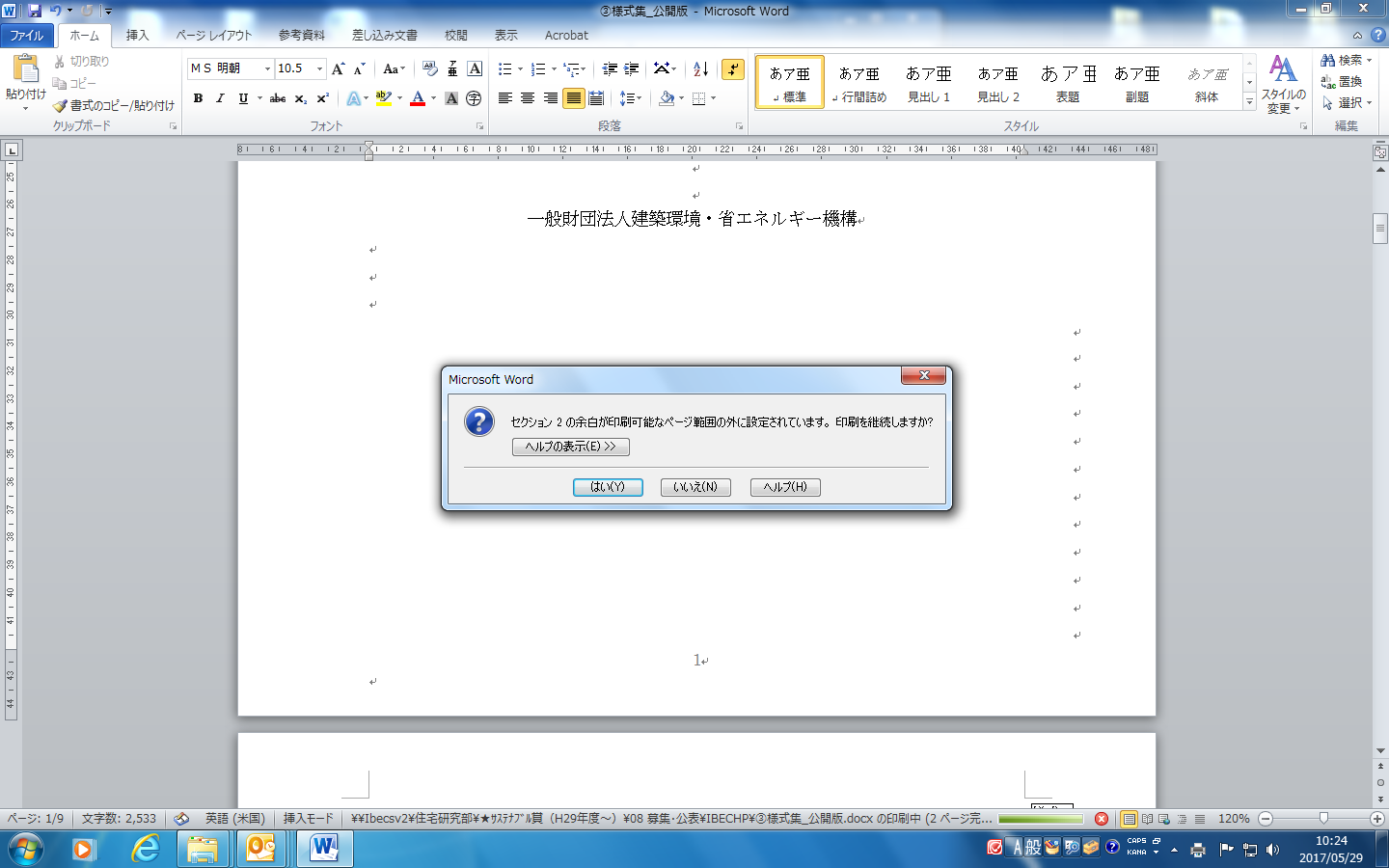 　　様式１年　　月　　日　　　　　　　　　　　　　　　SDGs建築賞　応募申請書一般財団法人住宅・建築SDGｓ推進センター　御中　　第1回SDGｓ建築賞に応募致したく、関係資料を添えて申し込みます。応募責任者（Ａ　建築主　　Ｂ　設計者　　Ｃ　施工者）　いずれか選択して〇応募者　入賞された場合、賞状の宛名に記載されます。団体名のみでも可　　　　　　　　　　　　　　　　　　　　　　　　　　　　　　　　　　　　　　　　　　　　　　連絡責任者（正）　（Ａ　建築主　Ｂ　設計者　Ｃ　施工者）　いずれか選択して〇連絡責任者（副）　（Ａ　建築主　Ｂ　設計者　Ｃ　施工者）　　いずれか選択して〇応募建築物（工事の別）　（1.　新築　　2．　増改築　　3.模様替え）　　いずれか選択して〇建築・設備の諸元と省エネルギー措置に関する資料　　　　　　　　　　　　　　　様式４注　*1　「エネルギー消費性能計算プログラム」の計算結果に基づき記入して下さい。*2　延べ面積が300㎡以上の建築物については、省エネルギー計画書に基づき記入して下さい。　　　　　　　　また、適用基準を選択してください。適用基準が複数になる場合は、用途毎にまとめて別添にして下さい。　　　　　　*3　この表における㎡当りの計算は延べ面積を用いて算出してください。　　　　　　　　　　　　　　　　　　　　　　　　　　　　　　　　　　　　　　　　　様式５直近１年間の月別エネルギー消費量の実態　注　　一次エネルギー換算は、平成28年国土交通省告示第265号に定める数値を用いて計算してください。地域熱源を採用している場合はこの表に準じてエネルギーの使用状況を明確に示す資料を別に提出してください。この様式により難い場合には、この表に代わる調査表を提出してください。空調使用状況団体名、所属、役職、氏名（フリガナ）　　　　　　　　　　　　　　　　　　　　　　　　　　　　　　　　　　　　　　　　　　　　　　　　　　　　　　印建築主団体名、所属、役職、氏名（フリガナ）設計者団体名、所属、役職、氏名（フリガナ）施工者団体名、所属、役職、氏名（フリガナ）（フリガナ）氏名団体名・所　属・役　職電話（　　　　）　　　-Ｅメール住所・所在地〒〒〒（フリガナ）氏名団体名・所　属・役　職電話（　　　　）　　　-Ｅメール住所・所在地〒〒〒応募の部門1.大規模建築部門　　　2.中・小規模建築部門　　　（いずれか選択して〇）1.大規模建築部門　　　2.中・小規模建築部門　　　（いずれか選択して〇）1.大規模建築部門　　　2.中・小規模建築部門　　　（いずれか選択して〇）建築物の名称所　在　地主要用途竣工時期等新築竣工年月日　　　　　年　　月　　日使用開始年月日　　　　年　　　月　　日竣工時期等増改築又は模様替え当初の竣工年月日　　　　　年　　月　　日当初の使用開始年月日　　　　年　　　月　　日竣工時期等増改築又は模様替え増改築又は模様替え部分の竣工年月日　　　　　年　　月　　日増改築または模様替え部分の使用開始年月日　　　　年　　　月　　日受賞履歴建築物の概要建築物の概要建築物の概要建築物の概要建築物の概要建築物使用区分建築物使用区分建築物使用区分建築物使用区分建築物使用区分階数地上　　　　   　階、塔屋　　 　　　　階地下　 　　　　　階地上　　　　   　階、塔屋　　 　　　　階地下　 　　　　　階地上　　　　   　階、塔屋　　 　　　　階地下　 　　　　　階地上　　　　   　階、塔屋　　 　　　　階地下　 　　　　　階主たる用途主たる用途面積、比率面積、比率面積、比率高さ軒高　　　　 　　ｍ、最高　　　　　　ｍ軒高　　　　 　　ｍ、最高　　　　　　ｍ軒高　　　　 　　ｍ、最高　　　　　　ｍ軒高　　　　 　　ｍ、最高　　　　　　ｍ事務室事務室㎡　　　％㎡　　　％㎡　　　％建築面積㎡㎡㎡㎡㎡　　　％㎡　　　％㎡　　　％基準階面積㎡㎡㎡㎡㎡　　　％㎡　　　％㎡　　　％延べ面積㎡㎡㎡㎡㎡　　　％㎡　　　％㎡　　　％全空調面積㎡㎡㎡㎡㎡　　　％㎡　　　％㎡　　　％構造㎡　　　％㎡　　　％㎡　　　％平方メートル当たりの概算工事費（外構、杭及びその他特殊基礎工事費用を除く。）約　　　　　　万円/㎡平方メートル当たりの概算工事費（外構、杭及びその他特殊基礎工事費用を除く。）約　　　　　　万円/㎡平方メートル当たりの概算工事費（外構、杭及びその他特殊基礎工事費用を除く。）約　　　　　　万円/㎡平方メートル当たりの概算工事費（外構、杭及びその他特殊基礎工事費用を除く。）約　　　　　　万円/㎡平方メートル当たりの概算工事費（外構、杭及びその他特殊基礎工事費用を除く。）約　　　　　　万円/㎡㎡　　　％㎡　　　％㎡　　　％平方メートル当たりの概算工事費（外構、杭及びその他特殊基礎工事費用を除く。）約　　　　　　万円/㎡平方メートル当たりの概算工事費（外構、杭及びその他特殊基礎工事費用を除く。）約　　　　　　万円/㎡平方メートル当たりの概算工事費（外構、杭及びその他特殊基礎工事費用を除く。）約　　　　　　万円/㎡平方メートル当たりの概算工事費（外構、杭及びその他特殊基礎工事費用を除く。）約　　　　　　万円/㎡平方メートル当たりの概算工事費（外構、杭及びその他特殊基礎工事費用を除く。）約　　　　　　万円/㎡㎡　　　％㎡　　　％㎡　　　％平方メートル当たりの概算工事費（外構、杭及びその他特殊基礎工事費用を除く。）約　　　　　　万円/㎡平方メートル当たりの概算工事費（外構、杭及びその他特殊基礎工事費用を除く。）約　　　　　　万円/㎡平方メートル当たりの概算工事費（外構、杭及びその他特殊基礎工事費用を除く。）約　　　　　　万円/㎡平方メートル当たりの概算工事費（外構、杭及びその他特殊基礎工事費用を除く。）約　　　　　　万円/㎡平方メートル当たりの概算工事費（外構、杭及びその他特殊基礎工事費用を除く。）約　　　　　　万円/㎡合計合計㎡ 　　100％㎡ 　　100％㎡ 　　100％平成２５年基準／平成２８年度基準（建築物省エネ法）（いずれかを選択して〇）を適用している場合　*1 (1)外壁、窓等を通しての熱の損失の防止のための措置（ＰＡＬ＊）※28年度基準適用の場合は必須でありません。　年間熱負荷係数　　　　　　（　　　　　　　　　MJ/㎡・年）　（基準値　　　　　　　　　　MJ/㎡・年）　　※モデル建物法による計算の場合は不要。　ＢＰＩ　（　　　　　　　　　）(2)空気調和設備等に係るエネルギーの効率的利用のための措置　基準一次エネルギー消費量　（　　　　　　　　　　　GJ/年）　設計一次エネルギー消費量　（　　　　　　　　　　　GJ/年）　　※モデル建物法による計算の場合は不要。　ＢＥＩ　（　　　　　　　　　）平成２５年基準／平成２８年度基準（建築物省エネ法）（いずれかを選択して〇）を適用している場合　*1 (1)外壁、窓等を通しての熱の損失の防止のための措置（ＰＡＬ＊）※28年度基準適用の場合は必須でありません。　年間熱負荷係数　　　　　　（　　　　　　　　　MJ/㎡・年）　（基準値　　　　　　　　　　MJ/㎡・年）　　※モデル建物法による計算の場合は不要。　ＢＰＩ　（　　　　　　　　　）(2)空気調和設備等に係るエネルギーの効率的利用のための措置　基準一次エネルギー消費量　（　　　　　　　　　　　GJ/年）　設計一次エネルギー消費量　（　　　　　　　　　　　GJ/年）　　※モデル建物法による計算の場合は不要。　ＢＥＩ　（　　　　　　　　　）平成２５年基準／平成２８年度基準（建築物省エネ法）（いずれかを選択して〇）を適用している場合　*1 (1)外壁、窓等を通しての熱の損失の防止のための措置（ＰＡＬ＊）※28年度基準適用の場合は必須でありません。　年間熱負荷係数　　　　　　（　　　　　　　　　MJ/㎡・年）　（基準値　　　　　　　　　　MJ/㎡・年）　　※モデル建物法による計算の場合は不要。　ＢＰＩ　（　　　　　　　　　）(2)空気調和設備等に係るエネルギーの効率的利用のための措置　基準一次エネルギー消費量　（　　　　　　　　　　　GJ/年）　設計一次エネルギー消費量　（　　　　　　　　　　　GJ/年）　　※モデル建物法による計算の場合は不要。　ＢＥＩ　（　　　　　　　　　）平成２５年基準／平成２８年度基準（建築物省エネ法）（いずれかを選択して〇）を適用している場合　*1 (1)外壁、窓等を通しての熱の損失の防止のための措置（ＰＡＬ＊）※28年度基準適用の場合は必須でありません。　年間熱負荷係数　　　　　　（　　　　　　　　　MJ/㎡・年）　（基準値　　　　　　　　　　MJ/㎡・年）　　※モデル建物法による計算の場合は不要。　ＢＰＩ　（　　　　　　　　　）(2)空気調和設備等に係るエネルギーの効率的利用のための措置　基準一次エネルギー消費量　（　　　　　　　　　　　GJ/年）　設計一次エネルギー消費量　（　　　　　　　　　　　GJ/年）　　※モデル建物法による計算の場合は不要。　ＢＥＩ　（　　　　　　　　　）平成２５年基準／平成２８年度基準（建築物省エネ法）（いずれかを選択して〇）を適用している場合　*1 (1)外壁、窓等を通しての熱の損失の防止のための措置（ＰＡＬ＊）※28年度基準適用の場合は必須でありません。　年間熱負荷係数　　　　　　（　　　　　　　　　MJ/㎡・年）　（基準値　　　　　　　　　　MJ/㎡・年）　　※モデル建物法による計算の場合は不要。　ＢＰＩ　（　　　　　　　　　）(2)空気調和設備等に係るエネルギーの効率的利用のための措置　基準一次エネルギー消費量　（　　　　　　　　　　　GJ/年）　設計一次エネルギー消費量　（　　　　　　　　　　　GJ/年）　　※モデル建物法による計算の場合は不要。　ＢＥＩ　（　　　　　　　　　）平成２５年基準／平成２８年度基準（建築物省エネ法）（いずれかを選択して〇）を適用している場合　*1 (1)外壁、窓等を通しての熱の損失の防止のための措置（ＰＡＬ＊）※28年度基準適用の場合は必須でありません。　年間熱負荷係数　　　　　　（　　　　　　　　　MJ/㎡・年）　（基準値　　　　　　　　　　MJ/㎡・年）　　※モデル建物法による計算の場合は不要。　ＢＰＩ　（　　　　　　　　　）(2)空気調和設備等に係るエネルギーの効率的利用のための措置　基準一次エネルギー消費量　（　　　　　　　　　　　GJ/年）　設計一次エネルギー消費量　（　　　　　　　　　　　GJ/年）　　※モデル建物法による計算の場合は不要。　ＢＥＩ　（　　　　　　　　　）平成２５年基準／平成２８年度基準（建築物省エネ法）（いずれかを選択して〇）を適用している場合　*1 (1)外壁、窓等を通しての熱の損失の防止のための措置（ＰＡＬ＊）※28年度基準適用の場合は必須でありません。　年間熱負荷係数　　　　　　（　　　　　　　　　MJ/㎡・年）　（基準値　　　　　　　　　　MJ/㎡・年）　　※モデル建物法による計算の場合は不要。　ＢＰＩ　（　　　　　　　　　）(2)空気調和設備等に係るエネルギーの効率的利用のための措置　基準一次エネルギー消費量　（　　　　　　　　　　　GJ/年）　設計一次エネルギー消費量　（　　　　　　　　　　　GJ/年）　　※モデル建物法による計算の場合は不要。　ＢＥＩ　（　　　　　　　　　）平成２５年基準／平成２８年度基準（建築物省エネ法）（いずれかを選択して〇）を適用している場合　*1 (1)外壁、窓等を通しての熱の損失の防止のための措置（ＰＡＬ＊）※28年度基準適用の場合は必須でありません。　年間熱負荷係数　　　　　　（　　　　　　　　　MJ/㎡・年）　（基準値　　　　　　　　　　MJ/㎡・年）　　※モデル建物法による計算の場合は不要。　ＢＰＩ　（　　　　　　　　　）(2)空気調和設備等に係るエネルギーの効率的利用のための措置　基準一次エネルギー消費量　（　　　　　　　　　　　GJ/年）　設計一次エネルギー消費量　（　　　　　　　　　　　GJ/年）　　※モデル建物法による計算の場合は不要。　ＢＥＩ　（　　　　　　　　　）平成２５年基準／平成２８年度基準（建築物省エネ法）（いずれかを選択して〇）を適用している場合　*1 (1)外壁、窓等を通しての熱の損失の防止のための措置（ＰＡＬ＊）※28年度基準適用の場合は必須でありません。　年間熱負荷係数　　　　　　（　　　　　　　　　MJ/㎡・年）　（基準値　　　　　　　　　　MJ/㎡・年）　　※モデル建物法による計算の場合は不要。　ＢＰＩ　（　　　　　　　　　）(2)空気調和設備等に係るエネルギーの効率的利用のための措置　基準一次エネルギー消費量　（　　　　　　　　　　　GJ/年）　設計一次エネルギー消費量　（　　　　　　　　　　　GJ/年）　　※モデル建物法による計算の場合は不要。　ＢＥＩ　（　　　　　　　　　）設備概要設備概要設備概要設備概要　　　電気概要　　*3　　　電気概要　　*3　　　電気概要　　*3　　　電気概要　　*3　　　電気概要　　*3　　　電気概要　　*3空調方式：熱源方式：給湯方式：冷房熱源容量：（　　　　）kW （又は　　RT）暖房熱源容量：（　　　　）kW （又は　　MJ/h）蓄熱槽：（　　　　　　　）㎥給湯熱源（電気・ガス・油・　　）容量：（　　　　）kW （又は　　　MJ/h）空調方式：熱源方式：給湯方式：冷房熱源容量：（　　　　）kW （又は　　RT）暖房熱源容量：（　　　　）kW （又は　　MJ/h）蓄熱槽：（　　　　　　　）㎥給湯熱源（電気・ガス・油・　　）容量：（　　　　）kW （又は　　　MJ/h）空調方式：熱源方式：給湯方式：冷房熱源容量：（　　　　）kW （又は　　RT）暖房熱源容量：（　　　　）kW （又は　　MJ/h）蓄熱槽：（　　　　　　　）㎥給湯熱源（電気・ガス・油・　　）容量：（　　　　）kW （又は　　　MJ/h）空調方式：熱源方式：給湯方式：冷房熱源容量：（　　　　）kW （又は　　RT）暖房熱源容量：（　　　　）kW （又は　　MJ/h）蓄熱槽：（　　　　　　　）㎥給湯熱源（電気・ガス・油・　　）容量：（　　　　）kW （又は　　　MJ/h）設備容量：照明コンセント（　　　　）VA/㎡　　　　：一般動力（　　　　）VA/㎡　　　　：空調動力（　　　　）VA/㎡　　　　：合計（　　　　）VA/㎡設備容量：照明コンセント（　　　　）VA/㎡　　　　：一般動力（　　　　）VA/㎡　　　　：空調動力（　　　　）VA/㎡　　　　：合計（　　　　）VA/㎡設備容量：照明コンセント（　　　　）VA/㎡　　　　：一般動力（　　　　）VA/㎡　　　　：空調動力（　　　　）VA/㎡　　　　：合計（　　　　）VA/㎡設備容量：照明コンセント（　　　　）VA/㎡　　　　：一般動力（　　　　）VA/㎡　　　　：空調動力（　　　　）VA/㎡　　　　：合計（　　　　）VA/㎡設備容量：照明コンセント（　　　　）VA/㎡　　　　：一般動力（　　　　）VA/㎡　　　　：空調動力（　　　　）VA/㎡　　　　：合計（　　　　）VA/㎡設備容量：照明コンセント（　　　　）VA/㎡　　　　：一般動力（　　　　）VA/㎡　　　　：空調動力（　　　　）VA/㎡　　　　：合計（　　　　）VA/㎡年間エネルギー消費量実績（西暦　　　年　　月～　　年　　月）年間エネルギー消費量実績（西暦　　　年　　月～　　年　　月）年間エネルギー消費量実績（西暦　　　年　　月～　　年　　月）年間エネルギー消費量実績（西暦　　　年　　月～　　年　　月）年間エネルギー消費量実績（西暦　　　年　　月～　　年　　月）年間エネルギー消費量実績（西暦　　　年　　月～　　年　　月）年間エネルギー消費量実績（西暦　　　年　　月～　　年　　月）年間エネルギー消費量実績（西暦　　　年　　月～　　年　　月）年間エネルギー消費量実績（西暦　　　年　　月～　　年　　月）年間エネルギー消費量実績（西暦　　　年　　月～　　年　　月）電力電力　　　　kWhガス　　　　　㎥　　　　　㎥油油ｌｌ電力（kWh）ガス（㎥）（　　　kJ/㎥）油（ｌ）（種類　　　　）一次エネ換算(ＭＪ)特記事項年　　　月　年　　　月　　　年　　　月年　　　月年　　　月年　　　月年　　　月年　　　月年　　　月年　　　月年　　　月年　　　月12ヶ月合計12ヶ月合計／延べ面積冷房期間　　月　　　日　～　　月　　　日冷房時間時　～　　　　時暖房期間　　月　　　日　～　　月　　　日暖房時間時　～　　　　時